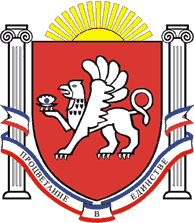 РЕСПУБЛИКА КРЫМРАЗДОЛЬНЕНСКИЙ РАЙОНАДМИНИСТРАЦИЯ КОВЫЛЬНОВСКОГО СЕЛЬСКОГО ПОСЕЛЕНИЯПОСТАНОВЛЕНИЕ16 марта 2022 г.				с. Ковыльное					№ 53Об утверждении паспорта пожарной безопасности населенного пункта, подверженного угрозе ландшафтных пожаровВ соответствии с Федеральным законом от 06.10.. № 131-ФЗ «Об общих принципах организации местного самоуправления в Российской Федерации», законами Республики Крым от 21.08.2014 № 54-ЗРК «Об основах местного самоуправления в Республике Крым», от 09.12.2014 № 24-ЗРК/2014 «О пожарной безопасности», постановлением Правительства РФ от 16.09.2020 г. № 1479 «Об утверждении Правил противопожарного режима в Российской Федерации», постановлением Совета министров Республики Крым от 16.03.2022 № 142 « Об утверждении перечней населенных пунктов Республики Крым, подверженных угрозе лесных пожаров и других ландшафтных ( природных) пожаров, территорий, организаций отдыха детей и их оздоровления, территорий садоводства или огородничества Республики Крым, подверженных угрозе лесных пожаров, начале пожароопасного сезона на территории Республики Крым в 2022 году и о признании утратившими силу некоторых постановлений Совета министров Республики Крым», руководствуясь Уставом муниципального образования Ковыльновское сельское поселение, в целях обеспечения пожарной безопасности на территории Ковыльновского сельского поселенияПОСТАНОВЛЯЮ:1. Утвердить прилагаемые паспорта пожарной безопасности сел Ветрянка, Волочаевка, Молочное, подверженных угрозе ландшафтных пожаров.2. Обнародовать настоящее постановление на информационных стендах населенных пунктов Ковыльновского сельского поселения и на официальном сайте Администрации Ковыльновского сельского поселения в сети Интернет (http:/kovilnovskoe-sp.ru/).3. Настоящее постановление вступает в силу с момента официального обнародования. 4. Контроль за выполнением настоящего постановления оставляю за собой.Председатель Ковыльновского сельскогосовета - глава АдминистрацииКовыльновского сельского поселения					Ю.Н. Михайленко                                                                                                   Утверждаю                                                                                    Председатель Ковыльновского                                                                                   сельского совета – глава                                                                                   Администрации Ковыльновского                                                                                   сельского поселения                                                                                  ________ Ю.Н. Михайленко	16 марта  2022 года ПАСПОРТнаселенного пункта, подверженного угрозе лесных пожаров и другихландшафтных (природных) пожаровНаименование населенного пункта с. ВетрянкаНаименование поселения КовыльновскоеНаименование городского округа/муниципального района РаздольненскийНаименование субъекта Российской Федерации Республика КрымI. Общие сведения о населенном пункте II. Сведения о медицинских учреждениях, домах отдыха, пансионатах, детских лагерях, территориях садоводства или огородничества и объектах с круглосуточным пребыванием людей, имеющих общую границу с лесным участком и относящихся к этому населенному пункту в соответствии с административно-территориальным делением III. Сведения о ближайших к населенному пункту подразделениях пожарной охраны           1. Подразделения     пожарной     охраны (наименование, вид), дислоцированные на территории населенного пункта, адрес: -     2. Ближайшее к населенному пункту   подразделение пожарной   охраны (наименование, вид), адрес: Отдельный пост (пгт.Раздольное) 29 ПСЧ (г.Красноперекопск) 7 ПСО ФПС ГПС ГУ МЧС России по Республике Крым, Раздольненский район, пгт. Раздольное, ул. Леонида Рябики,1IV. Лица, ответственные за проведение мероприятий по предупреждению и ликвидации последствий чрезвычайных ситуаций и оказание необходимой помощи пострадавшим V. Сведения о выполнении требований пожарной безопасности                                                                                                     Утверждаю                                                                                    Председатель Ковыльновского                                                                                   сельского совета – глава                                                                                   Администрации Ковыльновского                                                                                   сельского поселения                                                                                  ________ Ю.Н. Михайленко	16 марта  2022 года ПАСПОРТнаселенного пункта, подверженного угрозе лесных пожаров и другихландшафтных (природных) пожаровНаименование населенного пункта с. ВолочаевкаНаименование поселения КовыльновскоеНаименование городского округа/муниципального района РаздольненскийНаименование субъекта Российской Федерации Республика КрымI. Общие сведения о населенном пункте II. Сведения о медицинских учреждениях, домах отдыха, пансионатах, детских лагерях, территориях садоводства или огородничества и объектах с круглосуточным пребыванием людей, имеющих общую границу с лесным участком и относящихся к этому населенному пункту в соответствии с административно-территориальным делением III. Сведения о ближайших к населенному пункту подразделениях пожарной охраны           1. Подразделения     пожарной     охраны (наименование, вид), дислоцированные на территории населенного пункта, адрес:-     2. Ближайшее к населенному пункту   подразделение пожарной   охраны (наименование, вид), адрес: Отдельный пост (пгт.Раздольное) 29 ПСЧ (г.Красноперекопск) 7 ПСО ФПС ГПС ГУ МЧС России по Республике Крым, Раздольненский район, пгт. Раздольное, ул. Леонида Рябики,1IV. Лица, ответственные за проведение мероприятий по предупреждению и ликвидации последствий чрезвычайных ситуаций и оказание необходимой помощи пострадавшим V. Сведения о выполнении требований пожарной безопасности                                                                                    Утверждаю                                                                                    Председатель Ковыльновского                                                                                   сельского совета – глава                                                                                   Администрации Ковыльновского                                                                                   сельского поселения                                                                                  ________ Ю.Н. Михайленко	16 марта  2022 года ПАСПОРТнаселенного пункта, подверженного угрозе лесных пожаров и другихландшафтных (природных) пожаровНаименование населенного пункта с. МолочноеНаименование поселения КовыльновскоеНаименование городского округа/муниципального района РаздольненскийНаименование субъекта Российской Федерации Республика КрымI. Общие сведения о населенном пункте II. Сведения о медицинских учреждениях, домах отдыха, пансионатах, детских лагерях, территориях садоводства или огородничества и объектах с круглосуточным пребыванием людей, имеющих общую границу с лесным участком и относящихся к этому населенному пункту в соответствии с административно-территориальным делением III. Сведения о ближайших к населенному пункту подразделениях пожарной охраны          1. Подразделения     пожарной     охраны (наименование, вид), дислоцированные на территории населенного пункта, адрес:-     2. Ближайшее к населенному пункту   подразделение пожарной   охраны (наименование, вид), адрес: Отдельный пост (пгт.Раздольное) 29 ПСЧ (г.Красноперекопск) 7 ПСО ФПС ГПС ГУ МЧС России по Республике Крым, Раздольненский район, пгт. Раздольное, ул. Леонида Рябики,1IV. Лица, ответственные за проведение мероприятий по предупреждению и ликвидации последствий чрезвычайных ситуаций и оказание необходимой помощи пострадавшим V. Сведения о выполнении требований пожарной безопасности №п/пХарактеристика населенного пунктаХарактеристика населенного пунктаЗначение1.Общая площадь населенного пункта (кв. километров)0,5092.Общая протяженность границы населенного пункта с лесным участком (участками) и (или) участком, заросшим камышовыми и (или) тростниковыми зарослями, сорными растениями и (или) древесно-кустарниковой растительностью (за исключением поле- и лесозащитных насаждений, мелиоративных защитных лесных насаждений, плодовых и ягодных насаждений) (километров)0,983.Общая площадь городских хвойных (смешанных) лесов, расположенных на землях населенного пункта (гектаров)_4.Время прибытия первого пожарного подразделения до наиболее удаленного объекта защиты населенного пункта, граничащего с лесным участком (минут)20 мин.Наименование социального объектаАдрес объектаЧисленность персоналаЧисленность пациентов (отдыхающих)----Фамилия, имя, отчество (при наличии)ДолжностьКонтактный телефон Михайленко Юрий Николаевич Председатель Ковыльновского сельского совета – глава Администрации Ковыльновского сельского поселения+79788248653№п/п№п/пТребования пожарной безопасности, установленные законодательством Российской ФедерацииТребования пожарной безопасности, установленные законодательством Российской ФедерацииИнформация о выполнении1.1.Противопожарная преграда установленной ширины (противопожарное расстояние, противопожарная минерализованная полоса, сплошная полоса лиственных деревьев) на всей протяженности границы населенного пункта с лесным участком (участками)будет проведена к началу июня 2022г.2.2.Организация и проведение своевременной очистки территории населенного пункта, в том числе противопожарных расстояний между зданиями и сооружениями, а также противопожарных минерализованных полос от горючих отходов, мусора, тары, опавших листьев, сухой травы и других горючих материаловпроводится3.3.Звуковая система оповещения населения о чрезвычайной ситуации, а также телефонная связь (радиосвязь) для сообщения о пожарене имеется4.4.Источники наружного противопожарного водоснабжения (пожарные гидранты, искусственные пожарные водоемы, реки, озера, пруды, бассейны, градирни и др.) и реализация технических и организационных мер, обеспечивающих их своевременное обнаружение в любое время суток, подъезд к ним для забора воды пожарной техникой в любое время года, а также достаточность предусмотренного для целей пожаротушения запаса водыне имеется5.Подъездная автомобильная дорога к населенному пункту, а также обеспеченность подъездов к зданиям и сооружениям на его территорииимеется6.Муниципальный правовой акт, регламентирующий порядок подготовки населенного пункта к пожароопасному сезону Постановление Администрации Ковыльновского сельского поселении от 09.03.2022 № 507.Первичные средства пожаротушения для привлекаемых к тушению лесных пожаров добровольных пожарных дружин (команд)не имеется8.Наличие мероприятий по обеспечению пожарной безопасности в планах (программах) развития территорий населенного пунктаимеется№п/пХарактеристика населенного пунктаХарактеристика населенного пунктаЗначение1.Общая площадь населенного пункта (кв. километров)0,5262.Общая протяженность границы населенного пункта с лесным участком (участками) и (или) участком, заросшим камышовыми и (или) тростниковыми зарослями, сорными растениями и (или) древесно-кустарниковой растительностью (за исключением поле- и лесозащитных насаждений, мелиоративных защитных лесных насаждений, плодовых и ягодных насаждений) (километров)1,033.Общая площадь городских хвойных (смешанных) лесов, расположенных на землях населенного пункта (гектаров)_4.Время прибытия первого пожарного подразделения до наиболее удаленного объекта защиты населенного пункта, граничащего с лесным участком (минут)20 мин.Наименование социального объектаАдрес объектаЧисленность персоналаЧисленность пациентов (отдыхающих)----Фамилия, имя, отчество (при наличии)ДолжностьКонтактный телефон Михайленко Юрий Николаевич Председатель Ковыльновского сельского совета – глава Администрации Ковыльновского сельского поселения+79788248653№п/п№п/пТребования пожарной безопасности, установленные законодательством Российской ФедерацииТребования пожарной безопасности, установленные законодательством Российской ФедерацииИнформация о выполнении1.1.Противопожарная преграда установленной ширины (противопожарное расстояние, противопожарная минерализованная полоса, сплошная полоса лиственных деревьев) на всей протяженности границы населенного пункта с лесным участком (участками)будет проведена к началу июня 2022г.2.2.Организация и проведение своевременной очистки территории населенного пункта, в том числе противопожарных расстояний между зданиями и сооружениями, а также противопожарных минерализованных полос от горючих отходов, мусора, тары, опавших листьев, сухой травы и других горючих материаловпроводится3.3.Звуковая система оповещения населения о чрезвычайной ситуации, а также телефонная связь (радиосвязь) для сообщения о пожарене имеется4.4.Источники наружного противопожарного водоснабжения (пожарные гидранты, искусственные пожарные водоемы, реки, озера, пруды, бассейны, градирни и др.) и реализация технических и организационных мер, обеспечивающих их своевременное обнаружение в любое время суток, подъезд к ним для забора воды пожарной техникой в любое время года, а также достаточность предусмотренного для целей пожаротушения запаса водыне имеется5.Подъездная автомобильная дорога к населенному пункту, а также обеспеченность подъездов к зданиям и сооружениям на его территорииимеется6.Муниципальный правовой акт, регламентирующий порядок подготовки населенного пункта к пожароопасному сезону Постановление Администрации Ковыльновского сельского поселении от 09.03.2022 № 507.Первичные средства пожаротушения для привлекаемых к тушению лесных пожаров добровольных пожарных дружин (команд)не имеется8.Наличие мероприятий по обеспечению пожарной безопасности в планах (программах) развития территорий населенного пунктаимеется№п/пХарактеристика населенного пунктаХарактеристика населенного пунктаЗначение1.Общая площадь населенного пункта (кв. километров)0,1682.Общая протяженность границы населенного пункта с лесным участком (участками) и (или) участком, заросшим камышовыми и (или) тростниковыми зарослями, сорными растениями и (или) древесно-кустарниковой растительностью (за исключением поле- и лесозащитных насаждений, мелиоративных защитных лесных насаждений, плодовых и ягодных насаждений) (километров)0,333.Общая площадь городских хвойных (смешанных) лесов, расположенных на землях населенного пункта (гектаров)_4.Время прибытия первого пожарного подразделения до наиболее удаленного объекта защиты населенного пункта, граничащего с лесным участком (минут)20 мин.Наименование социального объектаАдрес объектаЧисленность персоналаЧисленность пациентов (отдыхающих)----Фамилия, имя, отчество (при наличии)ДолжностьКонтактный телефон Михайленко Юрий Николаевич Председатель Ковыльновского сельского совета – глава Администрации Ковыльновского сельского поселения+79788248653№п/п№п/пТребования пожарной безопасности, установленные законодательством Российской ФедерацииТребования пожарной безопасности, установленные законодательством Российской ФедерацииИнформация о выполнении1.1.Противопожарная преграда установленной ширины (противопожарное расстояние, противопожарная минерализованная полоса, сплошная полоса лиственных деревьев) на всей протяженности границы населенного пункта с лесным участком (участками)будет проведена к началу июня 2022г.2.2.Организация и проведение своевременной очистки территории населенного пункта, в том числе противопожарных расстояний между зданиями и сооружениями, а также противопожарных минерализованных полос от горючих отходов, мусора, тары, опавших листьев, сухой травы и других горючих материаловпроводится3.3.Звуковая система оповещения населения о чрезвычайной ситуации, а также телефонная связь (радиосвязь) для сообщения о пожарене имеется4.4.Источники наружного противопожарного водоснабжения (пожарные гидранты, искусственные пожарные водоемы, реки, озера, пруды, бассейны, градирни и др.) и реализация технических и организационных мер, обеспечивающих их своевременное обнаружение в любое время суток, подъезд к ним для забора воды пожарной техникой в любое время года, а также достаточность предусмотренного для целей пожаротушения запаса водыне имеется5.Подъездная автомобильная дорога к населенному пункту, а также обеспеченность подъездов к зданиям и сооружениям на его территорииимеется6.Муниципальный правовой акт, регламентирующий порядок подготовки населенного пункта к пожароопасному сезону Постановление Администрации Ковыльновского сельского поселении от 09.03.2022 № 507.Первичные средства пожаротушения для привлекаемых к тушению лесных пожаров добровольных пожарных дружин (команд)не имеется8.Наличие мероприятий по обеспечению пожарной безопасности в планах (программах) развития территорий населенного пунктаимеется